LAMPIRAN 21DOKUMENTASI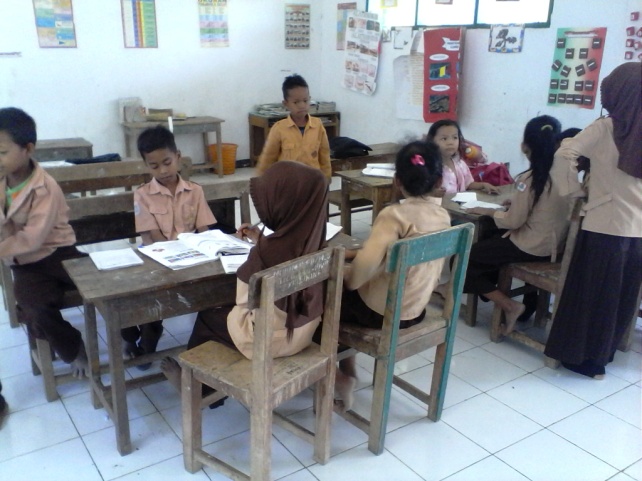 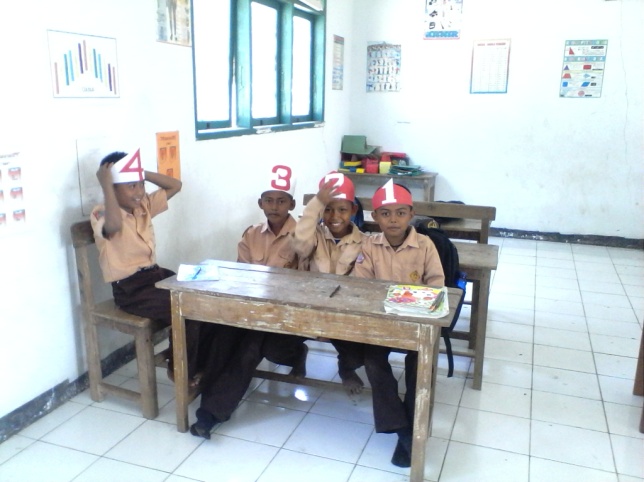 Siswa dibagi dalam kelompok, setiap siswa dalam setiap kelompok mendapat nomor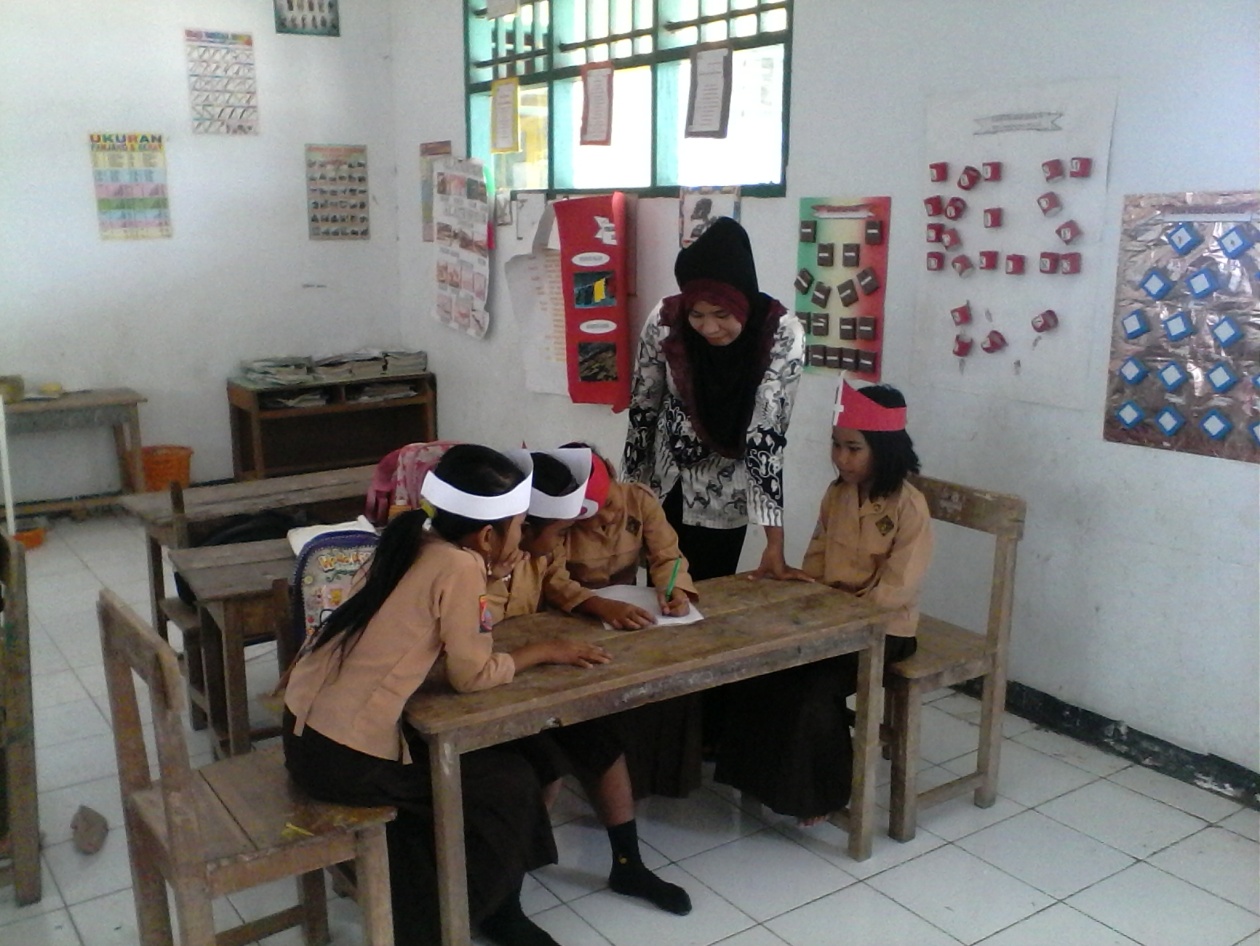 Guru  memberikan tugas dan masing-masing kelompok mengerjakannya.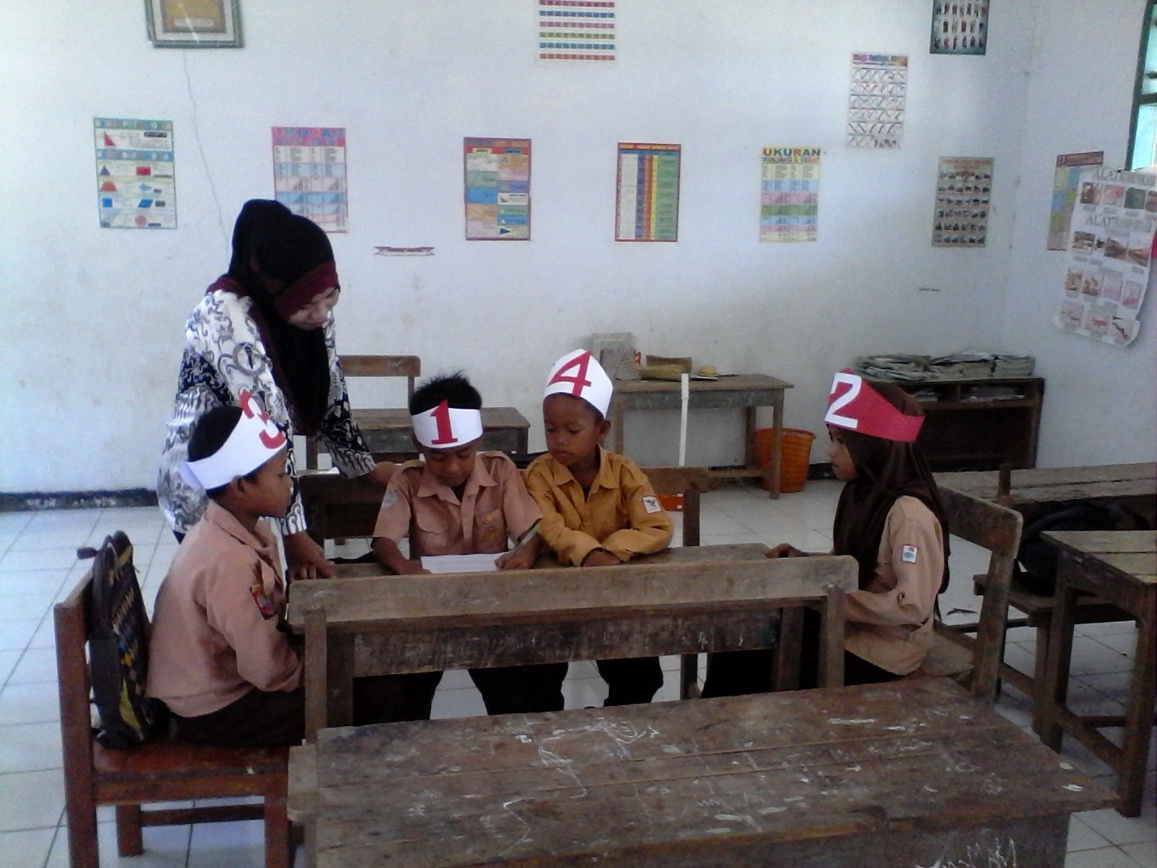 Kelompok mendiskusikan jawaban yang benar dan memastikan tiap anggota kelompok dapat mengerjakannya atau mengetahui jawabannya.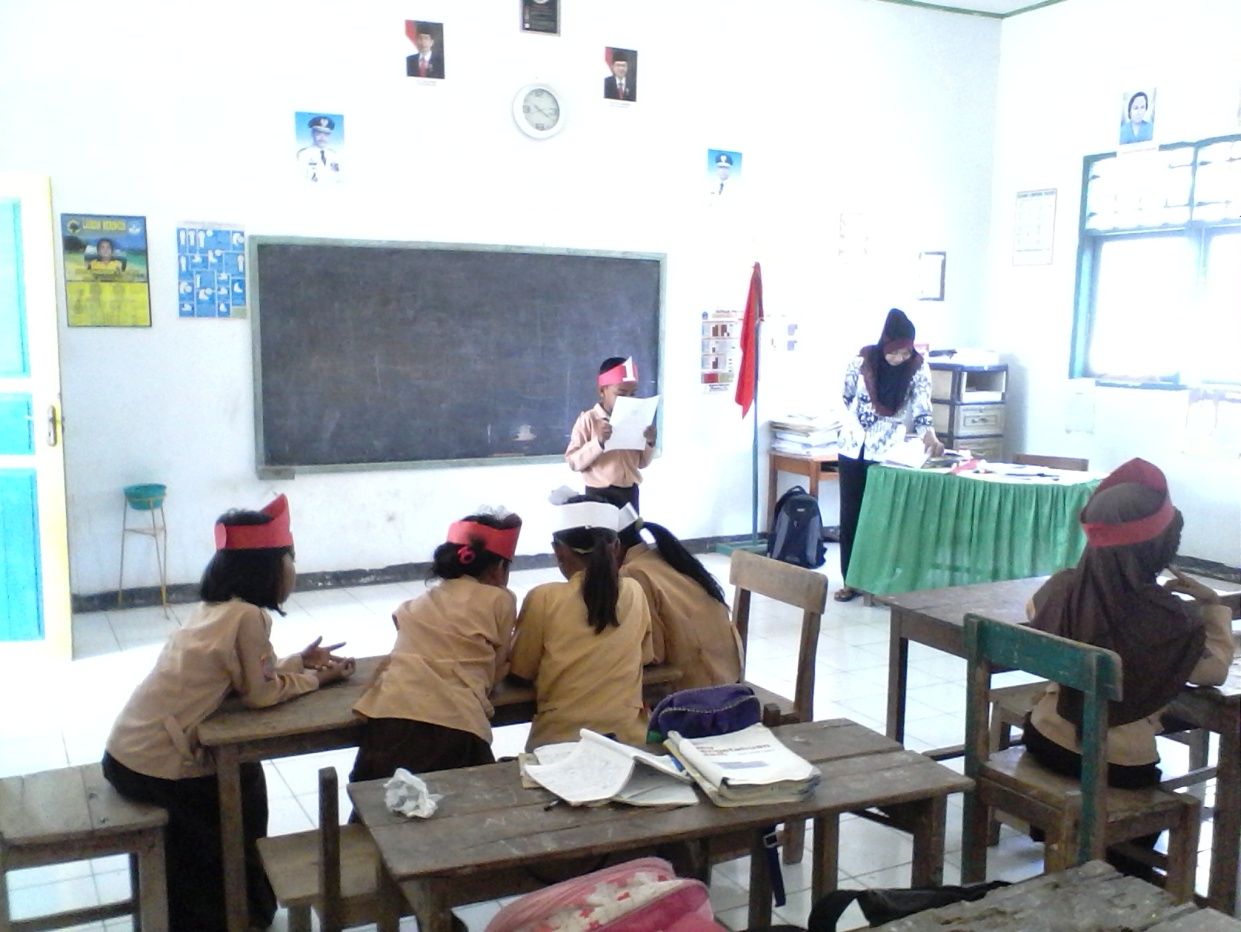 Guru memanggil salah satu nomor siswa dengan nomor yang dipanggil melaporkan hasil kerja sama mereka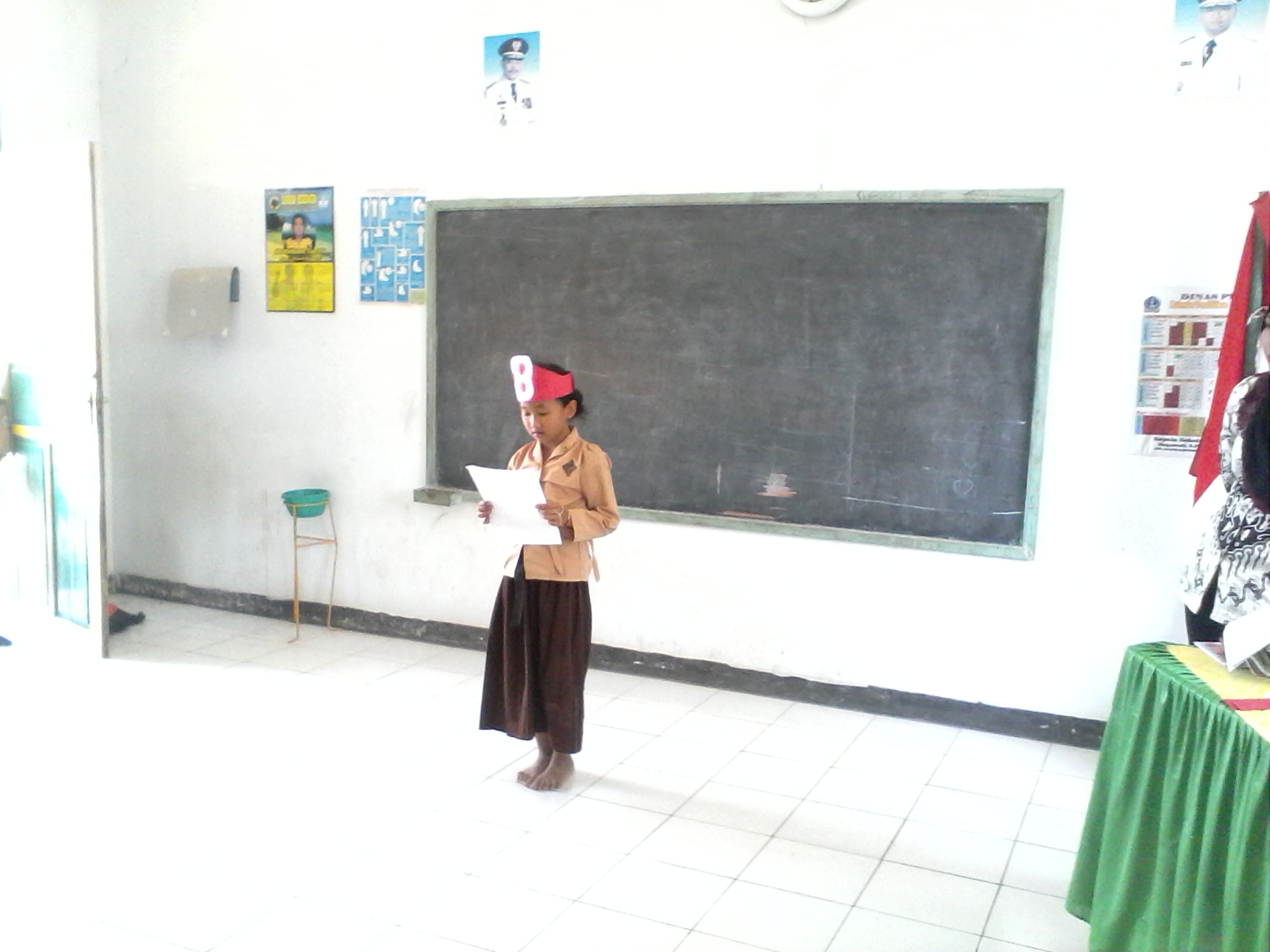 Salah satu anggota kelompok yang dipanggil guru untuk menyampaikan hasil diskusinya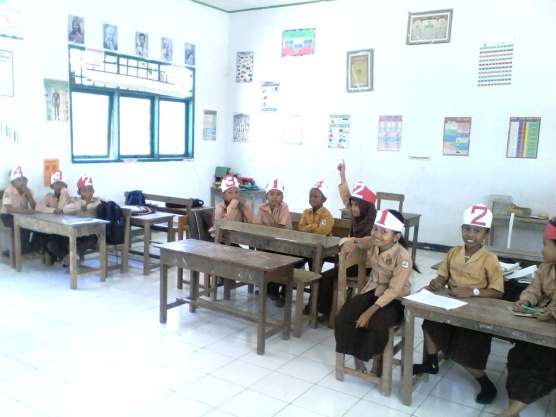 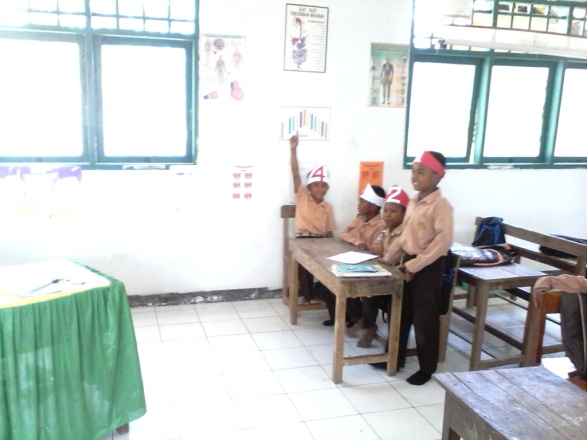 Tanggapan dari teman yang lain, kemudian guru menunjuk nomor yang lain